Name:Proportion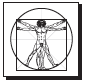 All elements in the composition are correctly proportioned and work together within the frame to communicate unity and a visual equilibrium.Poor..................|................ExcellentComment:/20Sketch demonstrates a lack of understanding or skills in applying correct proportion measurements. Elements within the piece may not work together with each other or within the frame.Line Weight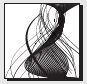 There is little or no variation in line weight, which results in many lines “reading” the same. Lines may communicate a lack of an intentionalprocess. Student may need to work on application and control of line weight.Poor................|.................ExcellentComment:/20Variations in line weight (heavy, light, thin, dark, etc.) and appropriately used and well controlled in all areas of the sketch. All marks are intentional and demonstrate an understanding of line theory.Value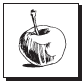 Little or no variation of shading techniques diminishes the visual interest of the piece.Inconsistent shading or poorly applied shading may demonstrate a need to improve these skills.Poor.................|................ExcellentComment:/20 A full range of values is evident throughout in order to create form (dark shades to light tints) and is thoughtfully applied to enhance the shapes and forms. Student demonstrates clear control of Paintbrush.Blending of colors is evident.The 3-D illusion on a 2-D surface is created using values within broken colorComposition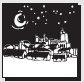 Elements within the painting may lack appropriate use of tone, line weight and positioning, resulting in an unclear composition and balance. How the elements and techniques work together may not have been carefully consider. There is no thought to zoomPoor..................|...............ExcellentComment:/20The appropriate use of tone, line weight and positioning of the elements creates an overall sense of balance within a strong composition and sustains the viewer’s interest. The artist has clearly considered how all the elements and techniques work together to create a cohesive whole. Painting is appropriately cropped and viewers eye is drawn to the point of focus.Expression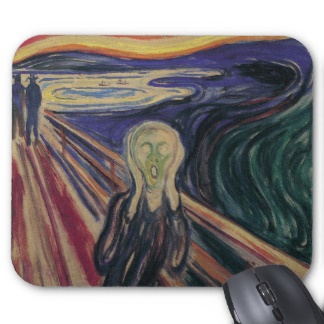 The student does not represent expressionist brushstrokes and mood throughout the entire painting. The student does not use the correct colors for the intended mood or expression.
It is not clear that there is expression in the painting. Poor..................|...............ExcellentComment:/20The student uses expressionistic brushstrokes throughout their entire painting. The student uses colors that help to portray the expressionist style of painting. The colors evoke a definite mood. The mood and expression are well represented in the paintingTotal Score:                                                                                          /100Total Score:                                                                                          /100Total Score:                                                                                          /100Total Score:                                                                                          /100